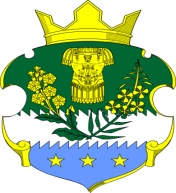 ЛЕНИНГРАДСКАЯ ОБЛАСТЬЛУЖСКИЙ МУНИЦИПАЛЬНЫЙ РАЙОНА Д М И Н И С Т Р А Ц И ЯВОЛОШОВСКОГО СЕЛЬСКОГО ПОСЕЛЕНИЯП О С Т А Н О В Л Е Н И Еот 18 февраля 2022 г.                                                                                          № 10Об  утверждении формы проверочного листа, используемого при осуществлении муниципального  земельного контроля на территории  муниципального  образования  Волошовское сельское поселениеВ соответствии со статьей 53 Федерального закона от 31.07.2020 №248-ФЗ «О государственном контроле (надзоре) и муниципальном контроле в Российской Федерации», а также принимая во внимание вступающее в силу с 1 марта 2022 года постановление Правительства Российской Федерации от 27.10.2021 №1844«Об утверждении требований к разработке, содержанию, общественному обсуждению проектов форм проверочных листов, утверждению, применению, актуализации форм проверочных листов, а также случаев обязательного применения проверочных листов», администрация Волошовского сельского поселенияПОСТАНОВЛЯЕТ:1.Утвердить форму проверочного листа, используемого при осуществлении муниципального земельного контроля на территории муниципального образования Волошовское сельское поселение, согласно приложению.2.Настоящее Постановление вступает в силу со дня его официального опубликования.3.Обеспечить размещение настоящего Постановления на официальном сайте администрации Волошовского сельского поселения и внесение формы проверочного листа в единый реестр видов федерального государственного контроля (надзора), регионального государственного контроля (надзора), муниципального контроля.Приложениек постановлению администрации муниципальногообразования Волошовское сельское поселениеот 18 февраля 2022  № 10ФормаQR-код, предусмотренный постановлением Правительства Российской Федерации от 16.04.2021 №604 «Об утверждении Правил формирования и ведения единого реестра контрольных (надзорных) мероприятий и о внесении изменения в постановление Правительства Российской Федерации от 28 апреля 2015 г.№ 415».Проверочный лист, используемый при осуществлении муниципального земельного контроля на территории муниципального образования Волошовское сельское поселение(далее также – проверочный лист)                                                  «____» ___________20 ___ г.дата заполнения проверочного листа1. Вид   контроля,   включенный  в   единый   реестр     видов контроля:________________________________________________________________________________________________________________________________________________________________________________________________________________________________________________________________________2. Наименование контрольного органа и реквизиты нормативного правового акта об утверждении формы проверочного листа: __________________________________________________________________________________________________________________________________________________________________________________________________________________________________________________________________________________________________________________________________________3. Вид контрольного мероприятия: ______________________________________________________________________________________________________4. Объект муниципального контроля, в отношении которого проводится контрольное мероприятие: ________________________________________________________________________________________________________________________________________________________________________________________________________________________________________________5. Фамилия, имя и отчество (при наличии) гражданина или индивидуальногопредпринимателя, его идентификационный номер налогоплательщика и (или)основной государственный регистрационный номер индивидуального предпринимателя, адрес регистрации гражданина или индивидуального предпринимателя, наименование юридического лица, его идентификационный номер налогоплательщика и (или) основной государственный регистрационный номер, адрес юридического лица (его филиалов, представительств, обособленных структурных подразделений), являющихся контролируемыми лицами:____________________________________________________________________________________________________________________________________________________________________________________________________________________________________________________________________________________________________________________________________________________________________________________________________________6. Место (места) проведения контрольного мероприятия с заполнениемпроверочного листа: ______________________________________________________________________________________________________________________________________________________________________________________________________________________________________________________7. Реквизиты решения контрольного органа о проведении контрольного мероприятия, подписанного уполномоченным должностным лицом контрольного органа: ____________________________________________________________________________________________________________________________________________________________________________________8. Учётный номер контрольного мероприятия: ____________________________________________________________________________________________9. Список контрольных вопросов, отражающих содержание обязательных требований, ответы на которые свидетельствует о соблюдении или несоблюдении контролируемым лицом обязательных требований:Глава администрацииВолошовского сельского поселенияН.В. Дюба№ п/пСписок контрольных вопросов, отражающих содержание обязательных требований, ответы на которые свидетельствует о соблюдении или несоблюдении контролируемым лицом обязательных требованийРеквизиты нормативных правовых актов с указанием их структурных единиц, которыми установлены обязательные требованияОтветы на контрольные вопросыОтветы на контрольные вопросыОтветы на контрольные вопросыПримечание (подлежит обязательному заполнению в случае заполнения графы «неприменимо»)№ п/пСписок контрольных вопросов, отражающих содержание обязательных требований, ответы на которые свидетельствует о соблюдении или несоблюдении контролируемым лицом обязательных требованийРеквизиты нормативных правовых актов с указанием их структурных единиц, которыми установлены обязательные требованияданетнеприменимоПримечание (подлежит обязательному заполнению в случае заполнения графы «неприменимо»)1Имеются ли признаки самовольного занятия земель, земельного участка или части земельного участка (например, ограждение или иные объекты, принадлежащие контролируемому лицу, размещены за пределами земельного участка, на которое у контролируемого лица имеются предусмотренные законодательством права)?Подпункт 2 пункта 1 статьи 60, пункт 2 статьи 72, пункт 2 статьи 76 Земельного кодекса Российской Федерации от 25.10.2001 № 136-ФЗ, статья 7.1  Кодекса Российской Федерации об административных правонарушениях от 30.12.2001 № 195-ФЗ2Используется ли земля, земельный участок или часть земельного участка, на которую (который) у контролируемого лица имеются предусмотренные законодательством права, по целевому назначению в соответствии с её (его) принадлежностью к той или иной категории земель и разрешенным использованием? Пункт 1 статьи 40, пункт 2 статьи 72Земельного кодекса Российской Федерации от 25.10.2001 № 136-ФЗ, часть 1 статьи8.8Кодекса Российской Федерации об административных правонарушениях от 30.12.2001 № 195-ФЗ3Используется липредназначенная для жилищного или иного строительства, садоводства, огородничества земля, земельный участок или часть земельного участка, на которую (который) у контролируемого лица имеются предусмотренные законодательством права, в указанных целях в течение установленного законодательством срока (в течение трех лет, если более длительный срок не установлен федеральным законом)?Абзац второй статьи 42, абзац шестой подпункта 1 пункта 2 статьи 45, пункт 2 статьи 72 Земельного кодекса Российской Федерации от 25.10.2001 № 136-ФЗ, статья 284 Части первой Гражданского кодекса Российской Федерации от 30.11.1994 № 51-ФЗ, часть 3 статьи 8.8  Кодекса Российской Федерации об административных правонарушениях от 30.12.2001 № 195-ФЗ4Исполнены ли обязанности по приведению земли,земельного участка или части земельного участка, на которую (который) у контролируемого лица имеются предусмотренные законодательством права,в состояние, пригодное для использования по целевому назначению? Пункт 5 статьи 13, пункт 1 статьи 39.35, пункт 8 статьи 39.50, абзац пятый подпункта 1 пункта 2 статьи 45,пункт 2 статьи 72, пункт 3 статьи 76 Земельного кодекса Российской Федерации от 25.10.2001 № 136-ФЗ, часть 4 статьи 8.8  Кодекса Российской Федерации об административных правонарушениях от 30.12.2001 № 195-ФЗ5Исполнение и предписание об устранении выявленных по результатам осуществления муниципального земельного контроля нарушений обязательных требований?Пункт 2 статьи 72 Земельного кодекса Российской Федерации от 25.10.2001 № 136-ФЗ, часть 1 статьи 19.5 Кодекса Российской Федерации об административных правонарушениях от 30.12.2001 № 195-ФЗ(должность, фамилия, инициалы должностного лица контрольного органа, в должностные обязанности которого в соответствии с положением о виде контроля, должностным регламентом или должностной инструкцией входит осуществление полномочий по виду контроля, в том числе проведение контрольных мероприятий, проводящего контрольное мероприятие и заполняющего проверочный лист)(должность, фамилия, инициалы должностного лица контрольного органа, в должностные обязанности которого в соответствии с положением о виде контроля, должностным регламентом или должностной инструкцией входит осуществление полномочий по виду контроля, в том числе проведение контрольных мероприятий, проводящего контрольное мероприятие и заполняющего проверочный лист)(подпись)